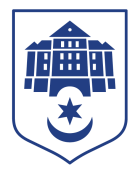 ТЕРНОПІЛЬСЬКА МІСЬКА РАДАПОСТІЙНА КОМІСІЯз питань містобудуванняПротокол засідання комісії №1від 18.01.2024Всього членів комісії: 	(6) Назарій Редьква, Андрій Грицишин, Юрій Смакоуз, Артур Шатарський, Олександр Россомаха, Мар’яна ГоловкоПрисутні члени комісії: 	(6) Назарій Редьква, Андрій Грицишин, Юрій Смакоуз, Артур Шатарський, Олександр Россомаха, Мар’яна ГоловкоВідсутні члени комісії:       (0) Кворум є. Засідання комісії правочинне.На засідання комісії запрошені:Віктор Кібляр – начальник відділу земельних ресурсів;Юлія Чорна – начальник організаційного відділу ради управління організаційно-виконавчої роботи;Денис Гузар – старший інспектор сектору взаємодії у соціальних мережах управління цифрової трансформації та комунікацій зі ЗМІ.Головуючий – голова комісії Назарій Редьква.Депутат міської ради Мар’яна Головко брала участь в засіданні постійної комісії за допомогою електронного месенджера, який не заборонений до використання в Україні.Слухали:  Про затвердження порядку денного комісії.Виступив: Назарій Редьква, який запропонував взяти порядок денний комісії відповідно до листа від  15.01.2024 № 658/2024 за основу.Результати голосування за взяття порядку денного комісії за основу: За –6, проти-0, утримались-0. Рішення прийнято.Виступив: Віктор Кібляр, який запропонував:зняти з розгляду питання «Про надання дозволу на складання проектуземлеустрою щодо відведення земельної ділянки за адресою вул. Родини Барвінських,16 ОСББ «Родини Барвінських 16» доповнити порядок денний постійної комісії міської ради наступними питаннями:-Про надання дозволу на розроблення проекту землеустрою щодо відведення земельної ділянки за адресою вул. Захисників України,1гр. Будняшевській Л.П.-Про надання дозволу на розроблення проекту землеустрою щодо відведення земельної ділянки за адресою вул. Микулинецька,116р гр.Цимбалюку О. М.-Про затвердження проекту землеустрою щодо відведення земельної ділянки за адресою вул.Соломії Крушельницької гр.Гладкому Я.М.-Про затвердження проекту землеустрою щодо відведення земельної ділянки за адресою вул. Торговиця Тернопільському обласному центру з гідрометеорології-Про затвердження проекту землеустрою щодо відведення земельної ділянки за адресою вул.Мирна,26 гр.Ціпцюрі І.О.-Про затвердження проекту землеустрою щодо відведення земельної ділянки за адресою вул.Квітова,18/1 гр.Тучковій Н.В-Про надання дозволу на розроблення проекту землеустрою щодо відведення земельної ділянки за адресою вул. Транспортна,14 гр.Спринській М. Т.-Про затвердження проекту землеустрою щодо відведення земельної ділянки за адресою: вул. Торговиця, ТОВ «ІНВЕСТ АГРОТЕРН»-Про надання дозволу на розроблення проекту землеустрою щодо відведення земельної ділянки по зміні її цільового призначення за адресою вул.Білогірська,25 гр.Михаловичу Р.Д.Результати голосування за доповнення порядку денного комісії питаннями, озвученими Віктором Кібляром: За –6, проти-0, утримались-0. Рішення прийнято.Виступив:  Назарій Редьква, який запропонував затвердити порядок денний комісії в цілому.Результати голосування за затвердження порядку денного комісії в цілому, враховуючи пропозиції Віктора Кібляра: За –6, проти-0, утримались-0. Рішення прийнято.ВИРІШИЛИ:	Затвердити порядок денний комісії.Порядок денний засідання комісії:Слухали: Про надання дозволу на розроблення проекту землеустрою щодо відведення земельної ділянки за адресою вул. Дениса Лукіяновича,8 ТОВ «ВОДАЛЕНД ІНДАСТРІ»Доповідав:	Віктор КіблярРезультати голосування за проект рішення: За -6, проти-0, утримались-0. Рішення прийнято.Вирішили:	Рішення комісії №1 додається.Слухали: Про затвердження проекту землеустрою щодо відведення земельної ділянки за адресою вул. Микулинецька, 116 гр. Петрику А.М.Доповідав:	Віктор КіблярРезультати голосування за проект рішення: За -6, проти-0, утримались-0. Рішення прийнято.Вирішили:	Рішення комісії №2 додається.Слухали: Про надання дозволу на розроблення проекту землеустрою щодо відведення земельної ділянки за адресою вул.Іванни Блажкевич,4 ФО-П Калинець А.М.Доповідав:	Віктор КіблярРезультати голосування за проект рішення: За -6, проти-0, утримались-0. Рішення прийнято.Вирішили:	Рішення комісії №3 додається.Слухали: Про затвердження проекту землеустрою щодо відведення земельної ділянки за адресою вул.Микулинецька,115/22 гр. гр.Коберніцькому Р.Б.Доповідав:	Віктор КіблярРезультати голосування за проект рішення: За -6, проти-0, утримались-0. Рішення прийнято.Вирішили:	Рішення комісії №4 додається.Слухали: Про надання земельної ділянки за адресою вул. Микулинецька бічна,10 гр.Барану В.І.Доповідав:	Віктор КіблярРезультати голосування за проект рішення: За -0, проти-0, утримались-6. Рішення не прийнято.Вирішили:	Рішення комісії №5 додається.Слухали: Про надання дозволу на розроблення проекту землеустрою щодо відведення земельної ділянки за адресою вул.Микулинецька,115/95 гр.Ящуку В.І.Доповідав:	Віктор КіблярРезультати голосування за проект рішення: За -6, проти-0, утримались-0. Рішення прийнято.Вирішили:	Рішення комісії №6 додається.Слухали: Про затвердження проекту землеустрою щодо відведення земельної ділянки за адресою вул. Степана Будного,2А гр. Сеньківу П. Р.Доповідав:	Віктор КіблярРезультати голосування за проект рішення: За -6, проти-0, утримались-0. Рішення прийнято.Вирішили:	Рішення комісії №7 додається.Слухали: Про затвердження проекту землеустрою щодо відведення земельної ділянки за адресою вул. Дениса Лукіяновича,8 приміщення 37 гр.Кравчук І.І.Доповідав:	Віктор КіблярРезультати голосування за проект рішення: За -6, проти-0, утримались-0. Рішення прийнято.Вирішили:	Рішення комісії №8 додається.Слухали: Про затвердження проекту землеустрою щодо відведення земельної ділянки для обслуговування багатоквартирного житлового будинку за адресою вул. Богдана Хмельницького,21А ОСББ «ДОБРО»БУТ»Доповідав:	Віктор КіблярРезультати голосування за проект рішення: За -6, проти-0, утримались-0. Рішення прийнято.Вирішили:	Рішення комісії №9 додається.Слухали: Про затвердження проекту землеустрою щодо відведення земельної ділянки за адресою вул.Микулинецька,115/206 гр.Діжак Г.М.Доповідав:	Віктор КіблярРезультати голосування за проект рішення: За -6, проти-0, утримались-0. Рішення прийнято.Вирішили:	Рішення комісії №10 додається.Слухали: Про затвердження проекту землеустрою щодо відведення земельної ділянки за адресою вул.Молодіжна,5 гр.Чубі Б.М.Доповідав:	Віктор КіблярРезультати голосування за проект рішення: За -6, проти-0, утримались-0. Рішення прийнято.Вирішили:	Рішення комісії №11 додається.Слухали: Про затвердження проекту землеустрою щодо відведення земельної ділянки за адресою вул. Софії Стадникової гр. Паламар А.М.Доповідав:	Віктор КіблярРезультати голосування за проект рішення: За -6, проти-0, утримались-0. Рішення прийнято.Вирішили:	Рішення комісії №12 додається.Слухали: Про затвердження проекту землеустрою щодо відведення земельної ділянки за адресою вул. Софії Стадникової гр. Паламару С.Я.Доповідав:	Віктор КіблярРезультати голосування за проект рішення: За -6, проти-0, утримались-0. Рішення прийнято.Вирішили:	Рішення комісії №13 додається.Слухали: Про затвердження проекту землеустрою щодо відведення земельної ділянки для обслуговування багатоквартирного житлового будинку за адресою вул. Романа Шухевича,14 ОСББ «Шухевича 14»Доповідав:	Віктор КіблярРезультати голосування за проект рішення: За -6, проти-0, утримались-0. Рішення прийнято.Вирішили:	Рішення комісії №14 додається.Слухали: Про затвердження проекту землеустрою щодо відведення земельної ділянки за адресою вул.Микулинецька,115/161 гр. гр.Гданському С.М.Доповідав:	Віктор КіблярРезультати голосування за проект рішення: За -6, проти-0, утримались-0. Рішення прийнято.Вирішили:	Рішення комісії №15 додається.Слухали: Про надання дозволу на складання технічної  документації із землеустрою щодо встановлення меж земельної ділянки в натурі (на місцевості) за адресою вул. Андрея Шептицького, 20 ТОВ «ТМГ-2016»Доповідав:	Віктор КіблярВиступив:	Андрій ГрицишинРезультати голосування за проект рішення: За -6, проти-0, утримались-0. Рішення прийнято.Вирішили:	Рішення комісії №16 додається.Слухали: Про надання дозволу на розроблення проекту землеустрою щодо відведення земельної ділянки за адресою вул. Степана Будного, 23 гр. Якобчуку А. М.Доповідав:	Віктор КіблярРезультати голосування за проект рішення: За -6, проти-0, утримались-0. Рішення прийнято.Вирішили:	Рішення комісії №17 додається.Слухали: Про затвердження проекту землеустрою щодо відведення земельної ділянки для обслуговування багатоквартирного житлового будинку за адресою вул. Володимира Великого,3 ОСББ «В.Великого,3»Доповідав:	Віктор КіблярРезультати голосування за проект рішення: За -6, проти-0, утримались-0. Рішення прийнято.Вирішили:	Рішення комісії №18 додається.Слухали: Про затвердження проекту землеустрою щодо відведення земельної ділянки за адресою вул.Степана Будного, 23 гр. Стеценку В. О.Доповідав:	Віктор КіблярРезультати голосування за проект рішення: За -6, проти-0, утримались-0. Рішення прийнято.Вирішили:	Рішення комісії №19 додається.Слухали: Про надання дозволу на розроблення проекту землеустрою щодо відведення земельної ділянки для обслуговування багатоквартирного житлового будинкуза адресою вул. Миколи Леонтовича,20 ОСББ «Леонтовича,20»Доповідав:	Віктор КіблярРезультати голосування за проект рішення: За -6, проти-0, утримались-0. Рішення прийнято.Вирішили:	Рішення комісії №20 додається.Слухали: Про надання дозволу на розроблення проекту землеустрою щодо відведення земельної ділянки за адресою вул. Софії Стадникової,35 гр.Федченко О. В.Доповідав:	Віктор КіблярВиступили:	Юрій Смакоуз, Андрій Грицишин, Назарій РедькваРезультати голосування за проект рішення: За -5, проти-0, утримались-1 (Андрій Грицишин). Рішення прийнято.Вирішили:	Рішення комісії №21 додається.Слухали: Про надання дозволу на розроблення проекту землеустрою щодо відведення земельної ділянки за адресою вул. Дениса Лукіяновича,8, приміщення 7з ТОВ «Полімерна група «ТЕРПОЛІМЕРГАЗ»Доповідав:	Віктор КіблярВиступили:	Андрій Грицишин, Олександр РоссомахаРезультати голосування за проект рішення: За -0, проти-0, утримались-6. Рішення не прийнято.Вирішили:	Рішення комісії №22 додається.Слухали: Про затвердження проекту землеустрою щодо відведення земельної ділянки за адресою вул. Микулинецька,116Р гр. Тивонюку В. М.Доповідав:	Віктор КіблярРезультати голосування за проект рішення: За -0, проти-0, утримались-6. Рішення не прийнято.Вирішили:	Рішення комісії №23 додається.Слухали: Про надання земельної ділянки  за адресою вул. Гайова, 54 ТОВ «МАРІАН-АГРО»Доповідав:	Віктор КіблярРезультати голосування за проект рішення: За -6, проти-0, утримались-0. Рішення прийнято.Вирішили:	Рішення комісії №24 додається.Слухали: Про затвердження проекту землеустрою щодо відведення земельної ділянки за адресою вул.Полковника Морозенка гр.Шулик І.Л., Олійнику П.В., Мурад’яну О.Ю.Доповідав:	Віктор КіблярРезультати голосування за проект рішення: За -6, проти-0, утримались-0. Рішення прийнято.Вирішили:	Рішення комісії №25 додається.Слухали: Про затвердження проекту землеустрою щодо відведення земельної ділянки за адресою вул. Дениса Лукіяновича, 8 гр. Давиду М.В., Дзюбаку І.В.Доповідав:	Віктор КіблярРезультати голосування за проект рішення: За -6, проти-0, утримались-0. Рішення прийнято.Вирішили:	Рішення комісії №26 додається.Слухали: Про надання дозволу на розроблення проекту землеустрою щодо відведення земельної ділянки  за адресою вул. Покрови,22 гр. Кулик Н. І., Кулику Ю. І., Дем’янчик Т. І.Доповідав:	Віктор КіблярРезультати голосування за проект рішення: За -6, проти-0, утримались-0. Рішення прийнято.Вирішили:	Рішення комісії №27 додається.Слухали: Про затвердження проекту землеустрою щодо відведення земельної ділянки за адресою вул. Князя Василя Костянтина Острозького,17 гр. Сампарі А. Й.Доповідав:	Віктор КіблярРезультати голосування за проект рішення: За -2 (Юрій Смакоуз, Артур Шатарський), проти-0, утримались-4 (Андрій Грицишин, Назарій Редьква, Мар’яна Головко, Олександр Россомаха). Рішення не прийнято.Вирішили:	Рішення комісії №28 додається.Слухали: Про затвердження технічних документацій із землеустрою щодо встановлення меж земельних ділянок в натурі (на місцевості) за адресою вул. Спортивна,5 (гр. Вова М. П. та інші)Доповідав:	Віктор КіблярРезультати голосування за проект рішення: За -6, проти-0, утримались-0. Рішення прийнято.Вирішили:	Рішення комісії №29 додається.Слухали: Про затвердження проекту землеустрою щодо відведення земельної ділянки за адресою вул.Яблунева,12 гр.Левків Л.І., Косюку І.В., Левківу О.М.Доповідав:	Віктор КіблярРезультати голосування за проект рішення: За -6, проти-0, утримались-0. Рішення прийнято.Вирішили:	Рішення комісії №30 додається.Слухали: Про затвердження проекту землеустрою щодо відведення земельної ділянки за адресою вул.Микулинецька,115/237 гр.Чарношу В.Б.Доповідав:	Віктор КіблярРезультати голосування за проект рішення: За -6, проти-0, утримались-0. Рішення прийнято.Вирішили:	Рішення комісії №31 додається.Слухали: Про затвердження проекту землеустрою щодо відведення земельної ділянки за адресою вул.Софії Стадникової,31/2 гр.Юзві І.А.Доповідав:	Віктор КіблярРезультати голосування за проект рішення: За -6, проти-0, утримались-0. Рішення прийнято.Вирішили:	Рішення комісії №32 додається.Слухали: Про надання дозволу на розроблення проекту землеустрою щодо відведення земельної ділянки за адресою вул.Загребельна,26 гр.Лазурко Г.А.Доповідав:	Віктор КіблярРезультати голосування за проект рішення: За -6, проти-0, утримались-0. Рішення прийнято.Вирішили:	Рішення комісії №33 додається.Слухали: Про затвердження проекту землеустрою щодо відведення земельної ділянки для обслуговування багатоквартирного житлового будинку за адресою вул. Миколи Пирогова,26 ОСББ «ПИРОГОВА 26»Доповідав:	Віктор КіблярРезультати голосування за проект рішення: За -6, проти-0, утримались-0. Рішення прийнято.Вирішили:	Рішення комісії №34 додається.Слухали: Про затвердження технічної документації із землеустрою щодо встановлення меж земельної ділянки в натурі (на місцевості) за адресою вул.Текстильна, 28а  ТОВ «ВЕСТ ОЙЛ ГРУП»Доповідав:	Віктор КіблярРезультати голосування за проект рішення: За -6, проти-0, утримались-0. Рішення прийнято.Вирішили:	Рішення комісії №35 додається.Слухали: Про затвердження проекту землеустрою щодо відведення земельних ділянок по зміні цільового призначення за адресою с. Малашівці (за межами населеного пункту) Тернопільського району Тернопільської області, яке належить до Тернопільської міської територіальної громади, гр. Волянському О.П.Доповідав:	Віктор КіблярРезультати голосування за проект рішення: За -6, проти-0, утримались-0. Рішення прийнято.Вирішили:	Рішення комісії №36 додається.Слухали: Про надання дозволу на розроблення проекту землеустрою щодо відведення земельної ділянки за адресою вул. Микулинецька ТОВ «ЕНЕРГО- ІНДАСТРІ»Доповідав:	Віктор КіблярВиступив:	Юрій Смакоуз, який запропонував здійснити виїзне засідання на дану земельну ділянку для детального вивчення питанняВиступив:	Назарій РедькваРезультати голосування за пропозицію Юрія Смакоуза: За -6, проти-0, утримались-0. Рішення прийнято.Вирішили:	Рішення комісії №37 додається.Слухали: Про затвердження проекту землеустрою щодо відведення земельної ділянки за адресою вул.Данила Нечая,19 гр.Козловському М.В.Доповідав:	Віктор КіблярРезультати голосування за проект рішення: За -0, проти-0, утримались-6. Рішення не прийнято.Вирішили:	Рішення комісії №38 додається.Слухали: Про затвердження технічної документації із землеустрою щодо встановлення меж земельної ділянки в натурі (на місцевості) за адресою вул. Горанська, 13а с. Чернихів (в межах населеного пункту) Тернопільського району Тернопільської області, яке належить до Тернопільської міської територіальної громади, гр. Бойко Є.В.Доповідав:	Віктор КіблярРезультати голосування за проект рішення: За -6, проти-0, утримались-0. Рішення прийнято.Вирішили:	Рішення комісії №39 додається.Слухали: Про затвердження технічної документації із землеустрою щодо встановлення меж земельної ділянки в натурі (на місцевості) за адресою вул. Загороди, 3 с. Курівці (в межах населеного пункту) Тернопільського району Тернопільської області, яке належить до Тернопільської міської територіальної громади, гр. Балюку В.Б.Доповідав:	Віктор КіблярРезультати голосування за проект рішення: За -6, проти-0, утримались-0. Рішення прийнято.Вирішили:	Рішення комісії №40 додається.Слухали: Про затвердження технічної документації із землеустрою щодо встановлення меж земельної ділянки в натурі (на місцевості) за адресою вул.Підгородня,19 гр.Безкоровайній В.П.Доповідав:	Віктор КіблярРезультати голосування за проект рішення: За -6, проти-0, утримались-0. Рішення прийнято.Вирішили:	Рішення комісії №41 додається.Слухали: Про надання дозволу на складання технічної документації із землеустрою щодо поділу земельної ділянки за адресою вул. Володимира Винниченка, 8, наданої в оренду гр. Сідляру Ю.П.Доповідав:	Віктор КіблярРезультати голосування за проект рішення: За -6, проти-0, утримались-0. Рішення прийнято.Вирішили:	Рішення комісії №42 додається.Слухали: Про надання дозволу на складання технічної документації із землеустрою щодо поділу земельної ділянки за адресою вул. Тролейбусна, 5, наданої в оренду ОК «Гаражний кооператив «Тернобуд»Доповідав:	Віктор КіблярРезультати голосування за проект рішення: За -6, проти-0, утримались-0. Рішення прийнято.Вирішили:	Рішення комісії №43 додається.Слухали: Про затвердження технічної документації із землеустрою щодо встановлення меж земельної ділянки в натурі (місцевості) за адресою вул. Поліська,3 гр. Вільгош Н.П.Доповідав:	Віктор КіблярРезультати голосування за проект рішення: За -6, проти-0, утримались-0. Рішення прийнято.Вирішили:	Рішення комісії №44 додається.Слухали: Про надання дозволу на розроблення проекту землеустрою щодо відведення земельної ділянки за адресою вул. Захисників України,1гр. Будняшевській Л.П.Доповідав:	Віктор КіблярРезультати голосування за проект рішення: За -6, проти-0, утримались-0. Рішення прийнято.Вирішили:	Рішення комісії №45 додається.Слухали: Про надання дозволу на розроблення проекту землеустрою щодо відведення земельної ділянки за адресою вул. Микулинецька,116р гр.Цимбалюку О. М.Доповідав:	Віктор КіблярРезультати голосування за проект рішення: За -6, проти-0, утримались-0. Рішення прийнято.Вирішили:	Рішення комісії №46 додається.Слухали: Про затвердження проекту землеустрою щодо відведення земельної ділянки за адресою вул.Соломії Крушельницької гр.Гладкому Я.М.Доповідав:	Віктор КіблярРезультати голосування за проект рішення: За -6, проти-0, утримались-0. Рішення прийнято.Вирішили:	Рішення комісії №47 додається.Слухали: Про затвердження проекту землеустрою щодо відведення земельної ділянки за адресою вул. Торговиця Тернопільському обласному центру з гідрометеорологіїДоповідав:	Віктор КіблярРезультати голосування за проект рішення: За -6, проти-0, утримались-0. Рішення прийнято.Вирішили:	Рішення комісії №48 додається.Слухали: Про затвердження проекту землеустрою щодо відведення земельної ділянки за адресою вул.Мирна,26 гр.Ціпцюрі І.О.Доповідав:	Віктор КіблярРезультати голосування за проект рішення: За -6, проти-0, утримались-0. Рішення прийнято.Вирішили:	Рішення комісії №49 додається.Слухали: Про затвердження проекту землеустрою щодо відведення земельної ділянки за адресою вул.Квітова,18/1 гр.Тучковій Н.В.Доповідав:	Віктор КіблярРезультати голосування за проект рішення: За -6, проти-0, утримались-0. Рішення прийнято.Вирішили:	Рішення комісії №50 додається.Слухали: Про надання дозволу на розроблення проекту землеустрою щодо відведення земельної ділянки за адресою вул. Транспортна,14 гр.Спринській М. Т.Доповідав:	Віктор КіблярРезультати голосування за проект рішення: За -6, проти-0, утримались-0. Рішення прийнято.Вирішили:	Рішення комісії №51 додається.Слухали: Про затвердження проекту землеустрою щодо відведення земельної ділянки за адресою: вул. Торговиця, ТОВ «ІНВЕСТ АГРОТЕРН»Доповідав:	Віктор КіблярВиступили:	Артур Шатарський, Олександр РоссомахаРезультати голосування за проект рішення: За -6, проти-0, утримались-0. Рішення прийнято.Вирішили:	Рішення комісії №52 додається.Слухали: Про надання дозволу на розроблення проекту землеустрою щодо відведення земельної ділянки по зміні її цільового призначення за адресою вул.Білогірська,25 гр.Михаловичу Р.Д.Доповідав:	Віктор КіблярРезультати голосування за проект рішення: За -0, проти-0, утримались-6. Рішення не прийнято.Вирішили:	Рішення комісії №53 додається.Голова комісії					Назарій РЕДЬКВАСекретар комісії                                                                Артур ШАТАРСЬКИЙ№з\пНазва проєкту рішенняПро надання дозволу на розроблення проекту землеустрою щодо відведення земельної ділянки за адресою вул. Дениса Лукіяновича,8 ТОВ «ВОДАЛЕНД ІНДАСТРІ»Про затвердження проекту землеустрою щодо відведення земельної ділянки за адресою вул. Микулинецька, 116 гр. Петрику А.М.Про надання дозволу на розроблення проекту землеустрою щодо відведення земельної ділянки за адресою вул.Іванни Блажкевич,4 ФО-П Калинець А.М.Про затвердження проекту землеустрою щодо відведення земельної ділянки за адресою вул.Микулинецька,115/22 гр. гр.Коберніцькому Р.Б.Про надання земельної ділянки за адресою вул. Микулинецька бічна,10 гр.Барану В.І.Про надання дозволу на розроблення проекту землеустрою щодо відведення земельної ділянки за адресою вул.Микулинецька,115/95 гр.Ящуку В.І.Про затвердження проекту землеустрою щодо відведення земельної ділянки за адресою вул. Степана Будного,2А гр. Сеньківу П. Р.Про затвердження проекту землеустрою щодо відведення земельної ділянки за адресою вул. Дениса Лукіяновича,8 приміщення 37 гр.Кравчук І.І.Про затвердження проекту землеустрою щодо відведення земельної ділянки для обслуговування багатоквартирного житлового будинку за адресою вул. Богдана Хмельницького,21А ОСББ «ДОБРО»БУТ»Про затвердження проекту землеустрою щодо відведення земельної ділянки за адресою вул.Микулинецька,115/206 гр.Діжак Г.М.Про затвердження проекту землеустрою щодо відведення земельної ділянки за адресою вул.Молодіжна,5 гр.Чубі Б.М.Про затвердження проекту землеустрою щодо відведення земельної ділянки за адресою вул. Софії Стадникової гр. Паламар А.М.Про затвердження проекту землеустрою щодо відведення земельної ділянки за адресою вул. Софії Стадникової гр. Паламару С.Я.Про затвердження проекту землеустрою щодо відведення земельної ділянки для обслуговування багатоквартирного житлового будинку за адресою вул. Романа Шухевича,14 ОСББ «Шухевича 14»Про затвердження проекту землеустрою щодо відведення земельної ділянки за адресою вул.Микулинецька,115/161 гр. гр.Гданському С.М.Про надання дозволу на складання технічної  документації із землеустрою щодо встановлення меж земельної ділянки в натурі (на місцевості) за адресою вул. Андрея Шептицького, 20 ТОВ «ТМГ-2016»Про надання дозволу на розроблення проекту землеустрою щодо відведення земельної ділянки за адресою вул. Степана Будного, 23 гр. Якобчуку А. М.Про затвердження проекту землеустрою щодо відведення земельної ділянки для обслуговування багатоквартирного житлового будинку за адресою вул. Володимира Великого,3 ОСББ «В.Великого,3»Про затвердження проекту землеустрою щодо відведення земельної ділянки за адресою вул.Степана Будного, 23 гр. Стеценку В. О.Про надання дозволу на розроблення проекту землеустрою щодо відведення земельної ділянки для обслуговування багатоквартирного житлового будинкуза адресою вул. Миколи Леонтовича,20 ОСББ «Леонтовича,20»Про надання дозволу на розроблення проекту землеустрою щодо відведення земельної ділянки за адресою вул. Софії Стадникової,35 гр.Федченко О. В.Про надання дозволу на розроблення проекту землеустрою щодо відведення земельної ділянки за адресою вул. Дениса Лукіяновича,8, приміщення 7з ТОВ «Полімерна група «ТЕРПОЛІМЕРГАЗ»Про затвердження проекту землеустрою щодо відведення земельної ділянки за адресою вул. Микулинецька,116Р гр. Тивонюку В. М.Про надання земельної ділянки  за адресою вул. Гайова, 54 ТОВ «МАРІАН-АГРО»Про затвердження проекту землеустрою щодо відведення земельної ділянки за адресою вул.Полковника Морозенка гр.Шулик І.Л., Олійнику П.В., Мурад’яну О.Ю.Про затвердження проекту землеустрою щодо відведення земельної ділянки за адресою вул. Дениса Лукіяновича, 8 гр. Давиду М.В., Дзюбаку І.В.Про надання дозволу на розроблення проекту землеустрою щодо відведення земельної ділянки  за адресою вул. Покрови,22 гр. Кулик Н. І., Кулику Ю. І., Дем’янчик Т. І.Про затвердження проекту землеустрою щодо відведення земельної ділянки за адресою вул. Князя Василя Костянтина Острозького,17 гр. Сампарі А. Й.Про затвердження технічних документацій із землеустрою щодо встановлення межземельних ділянок в натурі (на місцевості) за адресою вул. Спортивна,5 (гр. Вова М. П. та інші)Про затвердження проекту землеустрою щодо відведення земельної ділянки за адресою вул.Яблунева,12 гр.Левків Л.І., Косюку І.В., Левківу О.М.Про затвердження проекту землеустрою щодо відведення земельної ділянки за адресою вул.Микулинецька,115/237 гр.Чарношу В.Б.Про затвердження проекту землеустрою щодо відведення земельної ділянки за адресою вул.Софії Стадникової,31/2 гр.Юзві І.А.Про надання дозволу на розроблення проекту землеустрою щодо відведення земельної ділянки за адресою вул.Загребельна,26 гр.Лазурко Г.А.Про затвердження проекту землеустрою щодо відведення земельної ділянки для обслуговування багатоквартирного житлового будинку за адресою вул. Миколи Пирогова,26 ОСББ «ПИРОГОВА 26»Про затвердження технічної документації із землеустрою щодо встановлення меж земельної ділянки в натурі (на місцевості) за адресою вул.Текстильна, 28а  ТОВ «ВЕСТ ОЙЛ ГРУП»Про затвердження проекту землеустрою щодо відведення земельних ділянок по зміні цільового призначення за адресою с. Малашівці (за межами населеного пункту) Тернопільського району Тернопільської області, яке належить до Тернопільської міської територіальної громади, гр. Волянському О.П.Про надання дозволу на розроблення проекту землеустрою щодо відведення земельної ділянки за адресою вул. Микулинецька ТОВ «ЕНЕРГО- ІНДАСТРІ»Про затвердження проекту землеустрою щодо відведення земельної ділянки за адресою вул.Данила Нечая,19 гр.Козловському М.В.Про затвердження технічної документації із землеустрою щодо встановлення меж земельної ділянки в натурі (на місцевості) за адресою вул. Горанська, 13а с. Чернихів (в межах населеного пункту) Тернопільського району Тернопільської області, яке належить до Тернопільської міської територіальної громади, гр. Бойко Є.В.Про затвердження технічної документації із землеустрою щодо встановлення меж земельної ділянки в натурі (на місцевості) за адресою вул. Загороди, 3 с. Курівці (в межах населеного пункту) Тернопільського району Тернопільської області, яке належить до Тернопільської міської територіальної громади, гр. Балюку В.БПро затвердження технічної документації із землеустрою щодо встановлення меж земельної ділянки в натурі (на місцевості) за адресою вул.Підгородня,19 гр.Безкоровайній В.П.Про надання дозволу на складання технічної документації із землеустрою щодо поділу земельної ділянки за адресою вул. Володимира Винниченка, 8, наданої в оренду гр. Сідляру Ю.П.Про надання дозволу на складання технічної документації із землеустрою щодо поділу земельної ділянки за адресою вул. Тролейбусна, 5, наданої в оренду ОК «Гаражний кооператив «Тернобуд»Про затвердження технічної документації із землеустрою щодо встановлення меж земельної ділянки в натурі (місцевості) за адресою вул. Поліська,3 гр. Вільгош Н.П.Про надання дозволу на розроблення проекту землеустрою щодо відведення земельної ділянки за адресою вул. Захисників України,1гр. Будняшевській Л.П.Про надання дозволу на розроблення проекту землеустрою щодо відведення земельної ділянки за адресою вул. Микулинецька,116р гр.Цимбалюку О. М.Про затвердження проекту землеустрою щодо відведення земельної ділянки за адресою вул.Соломії Крушельницької гр.Гладкому Я.М.Про затвердження проекту землеустрою щодо відведення земельної ділянки за адресою вул. Торговиця Тернопільському обласному центру з гідрометеорологіїПро затвердження проекту землеустрою щодо відведення земельної ділянки за адресою вул.Мирна,26 гр.Ціпцюрі І.О.Про затвердження проекту землеустрою щодо відведення земельної ділянки за адресою вул.Квітова,18/1 гр.Тучковій Н.ВПро надання дозволу на розроблення проекту землеустрою щодо відведення земельної ділянки за адресою вул. Транспортна,14 гр.Спринській М. Т.Про затвердження проекту землеустрою щодо відведення земельної ділянки за адресою: вул. Торговиця, ТОВ «ІНВЕСТ АГРОТЕРН»Про надання дозволу на розроблення проекту землеустрою щодо відведення земельної ділянки по зміні її цільового призначення за адресою вул.Білогірська,25 гр.Михаловичу Р.Д.